令和４年度　公益財団法人　新潟市スポーツ協会　指導者研修会　兼 令和４年度 第２回新潟市「スポにいがた」指導員養成研修会～地域スポーツ活動に活かせるインテグリティを学ぶ～参加申込書必要事項をご記入の上、公益財団法人新潟市スポーツ協会へメールまたは郵送で送付してください。※取得した個人情報は、本事業以外には使用いたしません。　　　　　　　　　　　　　　　※参加者決定後に決定通知を送付します。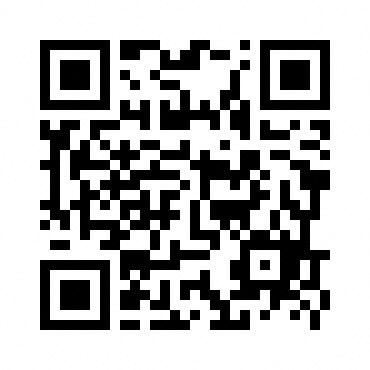 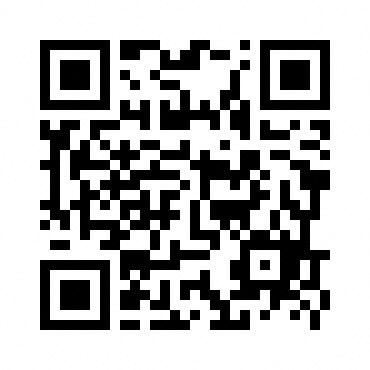 二次元バーコードからもお申込みできます。【その他】（１）「新潟市少年少女スポーツ大会」に参加するチームの皆様へ①新潟市少年少女スポーツ大会に参加するチームは、以下のいずれかの資格保有者（大会日が同資格の有効期限内のこと）が大会当日１名以上ベンチにいることが参加条件になっています。②以下の資格を取得されている方がいないチームは、本研修会を受講することで、「新潟市少年少女スポーツ大会」の参加を認めます。（２）受講者には「新潟市スポにいがた指導員登録証」をお渡しします。登録期限は２年とします。今回受講いただいた方の登録期限は令和５年３月１１日から令和７年３月１０日までとします。ふりがな氏名住所〒　　　　―〒　　　　―〒　　　　―電話番号メールアドレス所属団体競技名